Manó Tanoda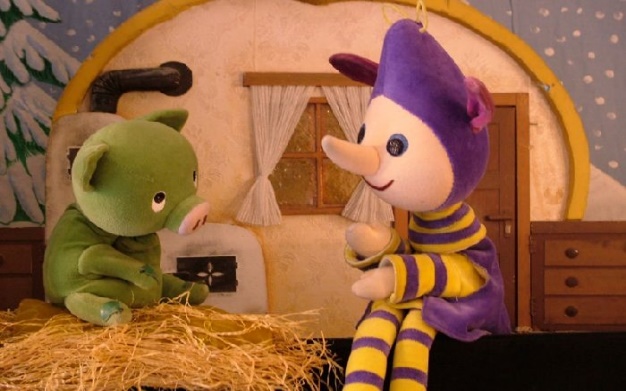 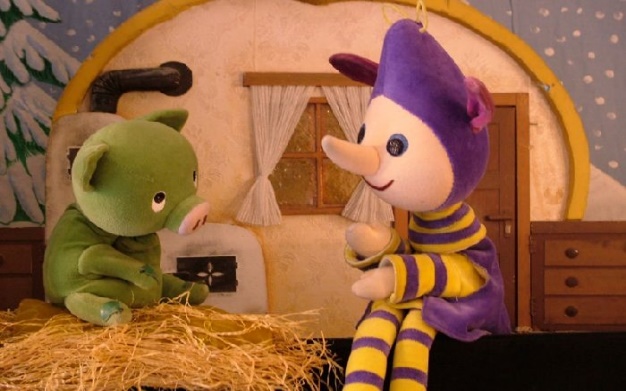 Jelentkezési lapHegedüs Géza Általános Iskola 1139 Budapest, Fiastyúk utca 47-49.Gyermek neve:Szülő neve:Lakcím:Telefonszám:Óvoda neve:Gyermek óvodai jele:E-mail: (jól olvashatóan kérjük kitölteni):___________________________________________________________________A kitöltött jelentkezési lapot legkésőbb 2024. január 8-ig kérem elküldeni a:kissevakata@gmail.com címre, Csapó Pálné Éva néninek e-mailben.A tanfolyam időpontjai:2024. január 15-től – április 15.-ig hétfőnként (14 alkalom):Első találkozó a szülőkkel az iskolánkban:2024. január 8-án hétfőn 17 órakor!A foglalkozások HÉTFŐNKÉNT 17 - 18 óráig tartanak.A tanfolyam óradíja 3000 forint. A teljes tanfolyam díját egy összegben kérném 2024. január 8-án befizetni nálam az iskolában az első személyes találkozón, a számlát e-mail címükre kapják meg. Amennyiben a vírushelyzet indokolja, online formában tartjuk meg a foglalkozásokat. Ebben az esetben átadom a beiratkozáskor a tanfolyam teljes anyagát is! Nagy létszám esetében osztott csoporttal hétfőn és pénteken tartom a tanfolyamot!Szülőkkel első találkozó és tanfolyami befizetés: 2024. 01.08. (hétfő) 17. óra!Szülőkkel első találkozó és tanfolyami befizetés: 2024. 01.08. (hétfő) 17. óra!január 15. március 4.január 22.március 11.január 29. (online)március 18. (online)február 5.március 25.február 12.április 1.február 19.április 8. (online)február 26.(online)április 15. Tanfolyamzárás!